Nukleové kyselinyZákladní stavební jednotkou nukleových kyselin jsou ………………………Nukleotid je tvořen:   cukrem, ………………………….., zbytkem ……………………………………………Spoj, co k sobě patří:Spoj název dusíkaté báze se vzorcem, poté  jak se báze párují: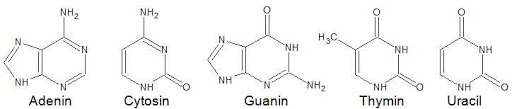 Co se děje na obrázku?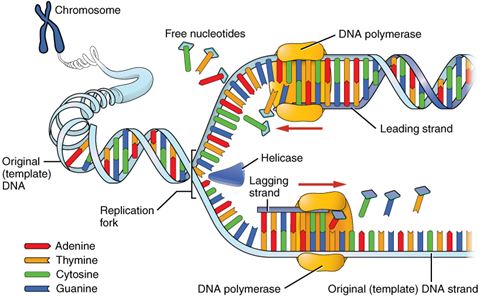               …………………..……………………         Čím jsou na sebe vázány dusíkaté báze?    …………………………………..Odpověz na otázky● Existují 2 lidé, kteří by měli na 100% stejnou DNA?● Co je gen?● V jaké části má buňka nukleotidy do zásoby?● Co dělá transferová RNA?● Kde se děje transkripce?● Kde se děje translace?Co je na obrázku?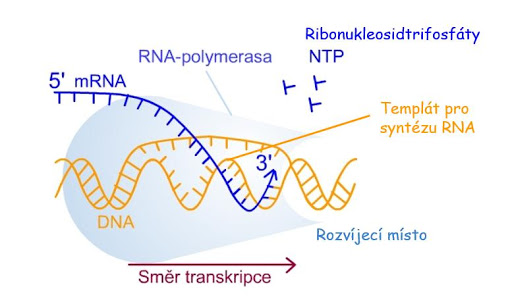               ………………………….……………Nukleové kyseliny-řešeníZákladní stavební jednotkou nukleových kyselin jsou nukleotidyNukleotid je tvořen – cukrem, dusíkatou bází, zbytkem kyseliny fosforečnéSpoj, co k sobě patří:Spoj název dusíkaté báze se vzorcem, poté  jak se báze párují:Co se děje na obrázku?replikaceA čím jsou na sebe vázány dusíkaté báze?Vodíkovými můstkyOdpověz na otázkyExistují 2 lidé, kteří by měli na 100% stejnou DNA? NeCo je gen? Úsek DNA, který kóduje informaci (např. výška, barva očí).V jaké části má buňka nukleotidy do zásoby? V cytoplazměCo dělá transferová RNA? Přenáší aminokyseliny na místa syntézy.Kde se děje transkripce? V jádřeKde se děje translace?  V cytoplazmě na ribozomechCo je na obrázku?transkripce